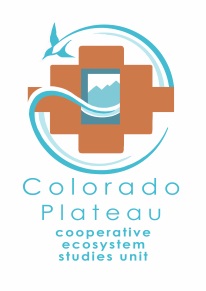 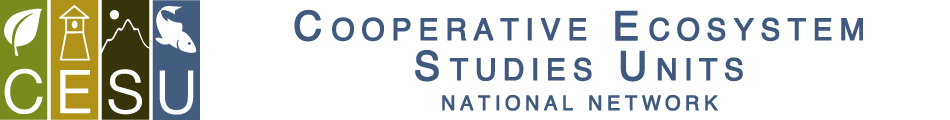 Award Number:     P14AC01597Project Number:    MNA-70CFDA #:   15.945                                                                                                                                   Park/NPS Unit: Glen Canyon National Recreation AreaTitle of Project: Conduct Sample Inventory of Impacts To Cultural Resources at Springs and Alcoves on Grazing Allotments in Glen Canyon National Recreation AreaAdministered through the:   Colorado Plateau Cooperative Ecosystem Studies Unit Cooperative Agreement Number P14AC00921CESU Partner: Museum of Northern ArizonaPROJECT CONTACTS:Principal Investigator:  Kimberly Spurr/Supervisory Archeologist, Museum of Northern Arizona, 3103 N. Fort Valley Road/Flagstaff, AZ 86001, 928-774-5211, extension 260, kspurr@mna.mus.az.usResearcher: Kimberly Spurr (see above for contact info)Partner Administrative Contact: Lynn Yeager, Controller, Museum of Northern Arizona, 3103 N. Fort Valley Road, Flagstaff, AZ 86001, 928-7745211, extension 253. lyeager@mna.mus.az.usNPS Certified ATR:  Rosemary Sucec, Cultural Resources Program Manager, Glen Canyon National Recreation Area, P.O. Box 1507, Page, AZ 86040, 928-608-6277, rosemary_sucec@nps.gov NPS Technical Expert (if appropriate): Thann Baker, Archeologist, Glen Canyon National Recreation Area, P.O. Box 1507, Page, AZ 86040, 928-608-6263, thann_baker@nps.govFUNDING INFORMATION:Amount Funded: $40,028.00NPS Account Numbers:  PPIMGLCAR1 PPMRSCR1Z.C00000Fund Source (e.g., ONPS, FLREA, CRPP, CESU, etc.):  ONPSNPS Funding              Is this funded using a reimbursable account number?  If yes, IMR contracting needs a copy of the Interagency Agreement.PROJECT DATES:Start Date:  October 1, 2014NOTE:  This Task Agreement will become effective on the date of final signature or the effective date of the Award document, whichever is later.End Date: December 31, 2015NPS Administrative ContactsCESU Coordinator: Todd Chaudhry, Ph.D., National Park Service/CPCESU, NAU P.O. Box 5765, , AZ 86011, 928-523-6638, Fax: 928-523-2014; todd_chaudhry@nps.govIntermountain Region Administrative Contact:  Kelly Adams, Grants and Agreements Specialist, National Park Service, 12795 West Alameda Pkwy, Lakewood, CO 80228.   Phone: 303-969-2303 Fax: 303-969-2992 Email: Kelly_adams@nps.govFEDERAL FINANCIAL REPORTS AND DRAWDOWN SCHEDULE:Federal Financial Reports (Check as required for project based on spending plan, period of performance, risk, cooperator history, etc.){ } Quarterly		{X } Semi-annually		{ } Annually		{x} Final Project SCHEDULE AND TECHNICAL REPORT DEADLINES: List all technical reports and products in sequential order as required in the scope (more lines and milestones can be added as needed):  
Project Start Date – October 1, 2014Technical progress reports – {x} Quarterly 	{ } Semi-annually 	{x } Annually (Check as needed from PI to monitor progress of specific project. Content should be addressed in the scope.)

Investigator’s Annual Report (IAR) – Not applicableDatabase, Collections/Specimens, Archives, and Maps provided to the NPS ATR or Technical Expert – December 31, 2015Draft Final Report – October 30, 2014Final Report – November 30, 2014Project End Date – December 31, 2015Final SF425 FFR must be submitted within 90 days of project end datePAYMENTS2 CFR PART 215.22:   Cash advance (drawdown) to recipient organization shall be limited to the minimum amounts needed and be timed to be in accordance with the actual immediate cash requirements of the recipient organization in carrying out the purpose of the approved program or project.  The timing and amount of cash advances shall be as close as  is administratively feasible to the actual disbursements by the recipient organization for direct program or project costs and the proportionate share of any allowable indirect costs.2 CFR PART 215.25 (8)(e)(1):  Incur pre-award costs 90 calendar days prior to award or more than 90 calendar days with the prior approval of the Federal awarding agency.  All pre-award costs are incurred at the recipient’s risk. (i.e. the Federal awarding agency is under no obligation to reimburse such costs if for any reason the recipient does not receive an award or if the award is less than anticipated and inadequate to cover such costs.)CESU REQUIRED PRODUCTS (may be different from those products required by the ATR – See Statement of Work for Products required by the NPS unit):  The Principal Investigator will prepare a brief report abstract suitable for public distribution and two hard copies and an electronic version (in PDF file format) of the final report and mail all to Todd Chaudhry, National Park Service, CPCESU, NAU P.O. Box 5765, , AZ 86011. Please be sure to include the project number (e.g.; NAU-###, UMT-###, and UAZDS-###) and the P number on the cover page of the final report. PROJECT ABSTRACT:  This project would conduct field assessments to identify the impacts from livestock grazing to cultural resources at springs and alcove sites within 20 grazing allotments on GLCA land and for which the Bureau of Land Management (Grand Staircase Escalante National Monument (GSENM)) administers grazing activities.  From opportunistic monitoring, it appears that unacceptable impacts exist.  This sample inventory would provide quantitative information that would both recommend treatment actions at sampled sites and would inform the Section 106 process for the Livestock Grazing EIS Amendment to the GSENM Management Plan.  The Plan will include decision-making about the administration of grazing on 20 cattle allotments that are situated on GLCA land.  GLCA is a cooperator on this EIS and we will have responsibility to submit data that assesses the impacts from cattle grazing as part of the decision-making process. To prepare for the sample inventory, background research will be conducted, appropriate monitoring protocols will be developed, and then a baseline inventory will be conducted using a sampling strategy for the 20 allotments.  Data will be analyzed and a report produced that also includes recommendation for treatment.Scope of Work:  Task 1 - Background ResearchReview existing literature and data to establish expectations for the nature and severity of potential impacts from grazing related activities. These expectations will inform the development of appropriate monitoring protocols through established indicators and standards for quality. Sources of information may include:Published and unpublished material related to livestock grazing management practices and livestock impacts having the potential to contribute to effects on cultural resourcesTechnical reports describing the physical processes of erosion in specific environmental and geomorphic contexts relevant to the study areaSite-specific records and monitoring reports from GLCA describing observed impactsExpectations may be developed for:Types of site being impacted (e.g., artifact scatters, architectural, etc.)Context of sites being impacted (open, sheltered, etc.)Types of impacts occurring (artifact breakage, displacement, increased erosion, etc.)Cause of impacts (trampling, trailing, dung accumulation, etc.)Unacceptable levels of impacts (consistent with the concepts of impairment and adverse effects)Potential management responses (fencing, data recovery, grazing modifications)Deliverables: Summary results of background research in a narrative or table format for review by the park. The format and content of the summary must be sufficient to convey the potential range of expectations that will guide the following tasks.Substantial Involvement: GLCA will contribute staff and materials to support the delivery of relevant documents and data housed at the park to the cooperator. GLCA and cooperator personnel will engage in pre-field discussions to identify expectations for data collection, which will increase the efficiency and effectiveness of the fieldwork. GLCA will also contribute time for review of Task 1 deliverables and conduct the appropriate level of compliance.Timeline:  October 1, 2014 – January 31, 2015Task 2 - Develop MethodologyDevelop appropriate monitoring protocols that establish indicators and standards for quality, defines sampling parameters for inventory, and defines strategies and tactics to address identified impacts. This task will include the development of three components in sufficient detail to assess the factors used to determine the nature and severity of impacts:Monitoring formand protocol [indicators]Spatial and temporal extent of impactsSeverity, duration, and timingDirect and indirect effectsCumulative effectsSampling strategy [sampling parameters]Random sample stratified allotmentJudgmental sample directed at sites with documented impactsInformed site selection based on previous monitoring project and field logisticsAnalysis requirements [standards for quality]Describe how the developed methodology will assess impacts and result in recommended management strategiesDeliverables: Design for archeological monitoring describing monitoring criteria, sampling strategy, and analysis requirements in a narrative format with appended forms and maps for review by the park. The format and content of the survey design must be sufficient to convey the scope of field work and subsequent data analysis.Substantial Involvement: GLCA will contribute staff and materials to support the delivery of relevant documents and data housed at the park to the cooperator. GLCA staff will assist cooperator with selection of allotment units and sites to ensure the sampling frame addresses the project goals. GLCA will also contribute time for review of Task 2 deliverables.Timeline:  October 1, 2014 – January 31, 2015Task 3 - Monitor for Baseline DataField work to implement the developed methodology will be conducted to collect baseline data, compare with legacy data, and support data analysis and report production. The cooperator will coordinate with the park on logistics and scheduling field sessions.Deliverables: Letter report describing the cooperators field work results in sufficient detail to minimally identify the sites monitored and preliminary observations.Substantial Involvement: GLCA will contribute staff and vessels to support the lake-based monitoring efforts.Timeline: February 1 – April 31, 2014Task 4 - Data Analysis/Report ProductionThe results of baseline data collection will be analyzed to assess the impacts to cultural resources in the context of factors described in the design for archeological monitoring. Data analysis will account for observations requiring the amendment of expectations, monitoring criteria, and recommended management strategies. Deliverables: A draft report will be prepared and submitted to the park for review describing the results of field work, data analysis, and amendments to the original methodology as necessary. The report will be primarily descriptive in nature but will contain sufficient detail to evaluate the quality and effectiveness of the monitoring and data analysis efforts with appended forms, maps, photographs, etc. Following a 30-day review period, the cooperator will submit a final report incorporating any review comments.Substantial Involvement: GLCA will contribute staff time for review of Task 4 deliverables.Timeline: May 1 – November 30, 2014COOPERATIVE AGREEMENTS OR TASK AGREEMENTS INVOLVING COOPERATORS WORKING ON-SITEBackgroundIn cooperative agreements or task agreements with universities where the university utilizes interns, student employees, research associates (RAs) or cooperators on-site (hereafter called “cooperator personnel”), these cooperator personnel sometimes work on government sites in close proximity to federal employees. It is illegal (without specific statutory authority) for federal employees to directly supervise the cooperator personnel or any university employees or for the students or other university employees to supervise federal employees.  When cooperator personnel are working on an NPS site, it is important that there is a clear distinction between students and federal employees. Office Environment and VehiclesThe office space of the cooperator personnel and NPS personnel should be clearly labeled (Name and NPS or University affiliation on office or cubicle space).Cooperator personnel should be listed separately from NPS personnel in telephone lists, other identification or organizational rosters, and publication credits. Cooperator personnel should not receive “all-employee” e-mail or other communications intended for NPS personnel (unless it relates directly to the work the cooperator is doing for the NPS). When the e-mail does relate to the work being done, a copy of the same e-mail message should be sent to the University or cooperator’s supervisor.Cooperator personnel may use NPS e-mail systems when the communication relates directly to the work the cooperator is doing for the NPS. The e-mail addresses of the cooperator personnel must include a label associated with their NPS e-mail address that identifies the cooperator’s status (i.e., “Linda Webb, Cooperator” would be the label associated with the e-mail address, linda_webb@contractor.nps.gov). Doing so clearly identifies this individual each time they send an e-mail message using the NPS system, and it identifies their status as a research associate, student intern or student employee in the e-mail directory.Unless stipulated in the agreement, cooperator personnel should not drive government vehicles.Unless stipulated in the agreement, cooperator personnel should not ride as a passenger in a government vehicle. When this is planned as part of the agreement, an appropriate amount of liability insurance should be negotiated.  Prior written approval by the Park Superintendent or Center Manager must be obtained in order for a task to allow cooperator personnel to drive or ride in government vehicles. Supervision and SchedulingEach task must specify the university’s/cooperator’s supervisor for the cooperator personnel.Unless stipulated in the agreement, NPS staff should not set hours for cooperator personnel, specify where the work should be done, or conduct performance appraisals. National Park Service staff may give performance feedback to the cooperator personnel supervisor.Cooperator personnel should report leave, scheduling, and other related issues to the university or cooperator’s supervisor, not to NPS employees. The supervisor of the cooperator personnel should then communicate with the NPS. National Park Service employees cannot directly supervise cooperator personnel on a day-to-day basis. Work should be given to the cooperator personnel (via the cooperator’s supervisor) on a “task basis.” Cooperators should work without NPS supervision to accomplish each task, although technical consultations and cooperation is permissible. The Cooperator will be responsible for any disciplinary action needed to correct student employee conduct or performance problems. The NPS agreements technical representative will inform the university/cooperator’s supervisor of any conduct or performance problems.The Cooperator will remove student employees from their positions if they fail to improve performance or address conduct issues.The NPS will review and provide feedback to students or interns regarding work assignments.The NPS will inform the cooperator of conduct or performance problems with cooperator personnel so that the university can counsel employees and correct the performance problems.The NPS will recommend to the cooperator dismissal of cooperator personnel based on conduct or performance issues.The Cooperator will hire students, interns or RAs to work on NPS tasks identified in the agreement.  Hiring will be conducted in consultation with the NPS Agreements Technical Representative (ATR).The Cooperator will:  pay students, interns or RAs for hours they have worked in support of the agreement.Representation and CommunicationCooperator personnel cannot in any way represent themselves to the public as NPS employees.Cooperator personnel are required to wear visible identification at all times.Other IssuesCooperator personnel should not list an NPS affiliation on publications, but rather should list the cooperative agreement under which the work was performed.Cooperator personnel should not be invited to official NPS “social” events.Cooperator personnel will follow the local policy of the facility when federal facilities are closed due to early release for holidays, snow days, etc.PRODUCTS:Monitoring form specifically designed to assess whether impairment exists of the cultural resources at springs and alcoves on the 20 cattle allotments on GLCA land for which Bureau of Land Management (GSENM) administers grazing activities;A report summarizing the literature search, the results of the pilot survey, and some sense of the condition of impacts from that.  Will also include recommendations for a full-fledge study in subsequent years when the WASO funding is received.  That may include modifications to the monitoring form based on the pilot survey, among other things.BUDGET: See attached budget